     Отловленные сотрудниками индивидуального предпринимателя Голомидова Екатерина Сергеевна животные без владельцев на территории городского округа Верхний Тагил находятся в приюте, расположенном по адресу: 624005, Российская Федерация, Свердловская область, Сысертский район, поселок Октябрьский, ул. Дружбы (за центральной котельной).      График работы приюта: понедельник – пятница, с 15-00 часов до 17 – 00 часов, с предварительным звонком для согласования времени посещения      (телефон 8 919 377 56 12).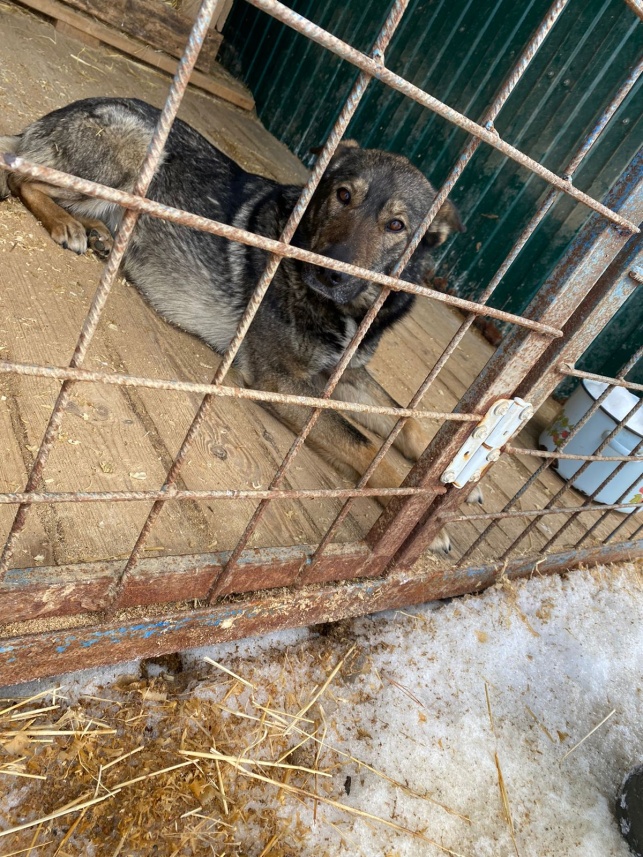 Отлов животного без владельца проведен 17.03.2022 г.в городе Верхний Тагил,улица Ленина 106.самка, беспородная,    окрас серый,возраст - 5 лет.
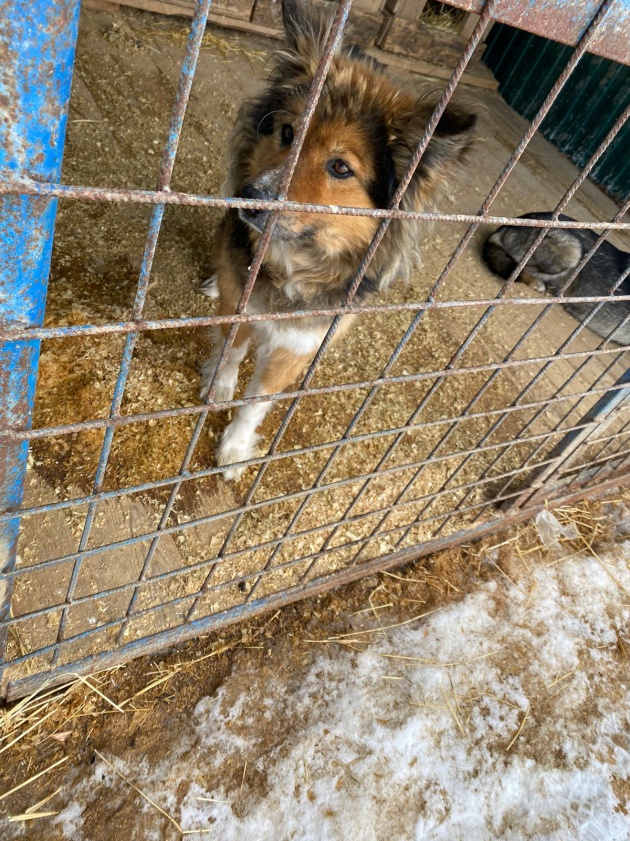 Отлов животного без владельца                                                                        проведен 17.03.2022 г.                                                  в городе Верхний Тагил,                                                                   улица Вокзальная                                                                   самец, беспородный,                                                                    окрас черный с подпалом,                                                                               возраст - 4 года.
	